”Ära vare Dig, o Gud! Du är den Gud som har funnits före allt annat och som kommer att vara till efter allt och bortom allt. Du är den Gud som känner alla ting och är upphöjd över allt.  Du är den Gud som behandlar alla ting med barmhärtighet, som dömer mellan alla ting och vars blick omfattar allt. Du är Gud, min Herre, Du är varse mitt tillstånd, Du känner mitt inre  och yttre varande.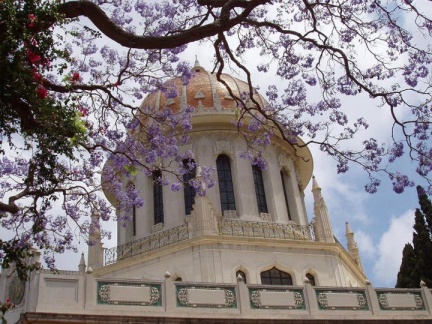 Bevilja Din förlåtelse till mig och de troende som har svarat på Din kallelse. Var den Hjälpare jag behöver bland de orosstiftare som vill tillfoga mig skada eller vill mig illa. Sannerligen, Du är hela skapelsens Herre. Du räcker till för alla, medan ingen kan vara tillräcklig utan Dig.” (9)Báb”Finns det någon befriare från svårigheter utom Gud! Säg: Prisad vare Gud! Han är Gud! Alla är Hans tjänare och alla lyder under Hans bud.” (10)Báb”Säg: Gud är tillräcklig för allt över allting och ingenting i himlarna eller på jorden är tillräckligt utom Gud. Sannerligen, Han är  i sig själv den Vetande, den Stödjande, den Allsmäktige.” (11) Báb    Báb – Porten till en ny tidsålder”Alla människor har skapats för att föra vidare en ständigt framåtskridande civilisation.”  (1)                         Bahá’u’lláh”Människan har i alla tider och under alla förhållanden behov av någon som förmanar dem, vägleder dem och instruerar och undervisar dem.”  (2) 		                   Bahá’u’lláh”Den ende sanne Gudens syfte, förhärligad vare Hans härlighet, med att uppenbara Sig själv för människorna är att blotta de ädelstenar som ligger gömda i deras sanna och innersta jags gruvor.”  (3)   		-   Bahá’u’lláh                              ”Detta   är   den   dag   på   vilken   Guds   härligaste   ynnest   har   flödat   ut   över människorna,  den dag på vilken Hans allra största nåd har ingjutits  i alla skapade ting. Det åligger alla världens folk att bilägga sina tvister och att vistas i fullkomlig enhet och frid i skuggan av det träd, som är Hans omsorg och godhet.” (4)Bahá’u’lláh”O, Mina älskade vänner! Ni är bärarna av Guds namn i denna dag… Det tillkommer var och en av er att uppenbara Guds egenskaper och att genom era gärningar och ord vara exempel på Hans rättfärdighets, Hans makts och härlighets tecken. …Begrunda de ord Jesus riktade till sina lärjungar, då Han sände dem ut för att utbreda Guds sak. Med ord som dessa bjöd han dem att stå upp och fullgöra sitt uppdrag: ”Ni är lika en eld, som i nattens mörker har tänts på bergets topp. Låt ert ljus lysa inför människornas ögon. Sådan måste renheten i er karaktär vara och sådan er frigörelse att jordens människor genom er må … dragas närmare den himmelska Fadern som är Källan till renhet och nåd…” (5)Báb, ur Hans tal till sina lärjungar”Ni är vittnena till gryningen av Guds utlovade dag…Bekymra er inte om er svaghet och bräcklighet; fäst blicken på Herrens, er Guds, den Allsmäktiges, oövervinnerliga makt…. Har Han inte satt Moses, vars enda sällskap var Hans stav, i stånd att övervinna Farao och hans härskaror? Har Han inte upphöjt Jesus, fattig och ringa i människornas ögon som Han var, över det judiska folkets förenade styrkor? Har Han inte betvingat de barbariska och krigiska stammarna i Arabien inför Muhammeds, Hans profets, heliga och omskapande ordning? Stå upp i Hans namn, förtrösta helt på Honom och var förvissade om den slutgiltiga segern." (6)Báb, ur Hans tal till sina lärjungar”Trots att Han (Báb) bara var en köpman kom alla rättslärda i Persien på skam. Helt ensam, på ett sätt som är bortom all föreställning, stod Han upp för Saken bland perserna som var kända för sin religiösa fanatism. Denna lysande själ stod upp med sådan kraft att han skakade grundvalen för religionen, moralen, livsbetingelserna, vanorna och sederna i Persien och instiftade nya regler, lagar och en ny religion.” (7)                - ‘Abdu’l-Bahá”Han (Báb) förmedlade gudomlig kunskap till en oupplyst mångfald och åstadkom fantastiska resultat vad beträffar persernas tänkesätt, moral, seder och förhållanden. Han förmedlade det glada budskapet om manifestationen av Bahás sol till sina anhängare och förberedde dem för tron.” (8)	- ‘Abdu’l-Bahá